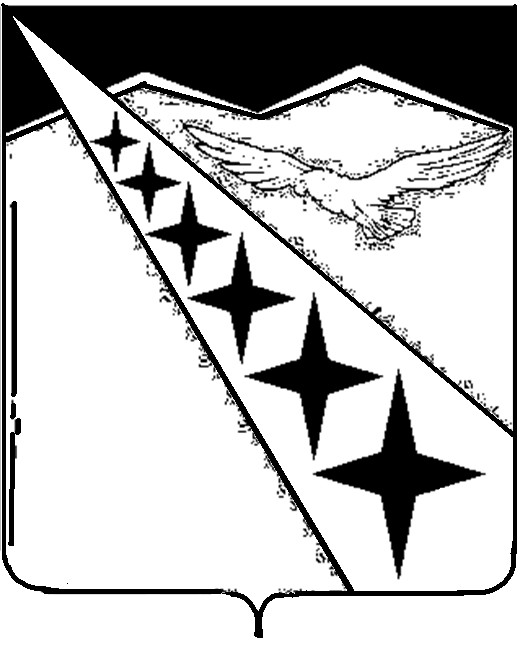 АДМИНИСТРАЦИЯ ЛУЧЕВОГО СЕЛЬСКОГО ПОСЕЛЕНИЯ ЛАБИНСКОГО РАЙОНАПОСТАНОВЛЕНИЕ       от 19.05.2021                                                                                         № 45поселок ЛучОб утверждении ведомственной целевой программы «Комплексное развитие сельских территорий Лучевого сельского поселения Лабинского района на 2022 год»        В рамках постановления Правительства РФ от 31 мая 2019 года №696 «Об утверждении государственной программы «Комплексное развитие сельских территорий», п о с т а н о в л я ю:         1. Утвердить ведомственную целевую программу «Комплексное развитие сельских территорий Лучевого сельского поселения Лабинского района на 2022 год» (прилагается).       2. Разместить настоящее постановление на официальном сайте администрации Лучевого сельского поселения Лабинского района http://luchevoesp.ru в информационно-телекоммуникационной сети "Интернет".      3. Контроль за выполнением настоящего постановления оставляю за собой.      4. Постановление вступает в силу со дня его подписания.Глава администрации Лучевого сельского поселения Лабинского района           					           В.В.ВодянниковПРИЛОЖЕНИЕУтверждена  постановлением администрации Лучевого сельского поселения Лабинского районаот 19.05.2021 года № 45 Ведомственная целевая программа«Комплексное развитие сельских территорий Лучевого сельского поселения Лабинского района на 2022 год»ПАСПОРТВедомственной целевой программы«Комплексное развитие сельских территорий Лучевого сельского поселения Лабинского района на 2022 год»1.Содержание проблемы и обоснование необходимости ее решения
программными методами       Создание условий для устойчивого развития сельских территорий является одной из важнейших стратегических целей государственной политики, достижение которой позволит обеспечить продовольственную безопасность, повысить конкурентоспособность российской экономики и благосостояние граждан.Система жизнеобеспечения современного поселения состоит из многих взаимосвязанных подсистем, обеспечивающих жизненно необходимые для населения функции. Одной из таких подсистем является уличное освещение. Как правило, каждому жителю важно, чтобы зона его конкретного обитания была обеспечена нормальными условиями для проживания и безопасности.Система уличного освещения Лучевого сельского поселения включает в себя 90 светильников,  электролинии, оборудованные системой уличного освещения, протяженностью 5,8  км. Для поддержания уличного освещения в нормативном состоянии необходимо периодически проводить работы  по замене пришедших в негодность ламп и светильников. Нормативное состояние уличного освещения - необходимый элемент благоустройства территории сельского поселения.Уличная сеть также является важнейшей составляющей транспортной инфраструктуры. Восстановление уличного освещения, замена на основных  территориях поселения светильников и линий наружного освещения позволит повысить безопасность дорожного движения.Уличное освещение в настоящее время не в полной мере соответствует социальным и экономическим потребностям населения. Основными причинами такого положения являются:- возрастающие затраты на содержание уличного освещения, дефицит средств на финансирование работ по ремонту и строительства новых линий  уличного освещения;- отсутствие концепции решения этих проблем.     Решение задачи по повышению уровня и качества жизни населения, устойчивому развитию сельских поселений требует пересмотра места и роли сельских поселений в осуществлении стратегических социально-экономических преобразований, в том числе принятия мер по созданию предпосылок для устойчивого развития сельских поселений путем:1)  создание комфортных условий жизнедеятельности в сельской местности;2)  формирование позитивного отношения к сельской местности и сельскому образу жизни;Такой подход к организации благоустройства решает вопрос достойного образа жизни граждан, но и общего социального самочувствия людей.Для решения данной проблемы и достижения качественного освещения улиц Лучевого сельского поселения  необходимо в ближайшей перспективе реализовать намеченные мероприятия по уличному освещению.Программный подход представляется единственно возможным, поскольку позволяет сконцентрировать финансовые ресурсы на конкретных мероприятиях Программы.2. Цели, задачи, сроки и этапы реализации ведомственной целевой программы.     Основными целями ведомственной целевой программы является:- улучшение условий и комфортности проживания граждан; 
- приведение в нормативное  состояние уличное освещение; 
- повышение надежности и долговечности сетей уличного освещения; 
- повышение безопасности дорожного движения.     Основными задачами программы является:- снижение бюджетных расходов на оплату электроэнергии;- повышение уровня комфортности проживания населения, снижение вероятности возникновения криминогенной обстановки;- создание безопасных  условий дорожного движения в населенных пунктах в темное время сутокСроки реализации ведомственной целевой программы 2022 год.Этапы реализации программных мероприятий не предусмотрены.3. Перечень мероприятий ведомственной целевой программы4. Обоснование ресурсного обеспечения ведомственной целевой программы.      Финансирование осуществляется за счет средств федерального, краевого и местного бюджета на условиях софинансирования  Общий объем финансирования Программы составляет – 450,0 тыс. рублей.  В ходе реализации программы отдельные мероприятия, объемы и источники их финансирования могут корректироваться на основе анализа полученных результатов и с учетом реальных возможностей бюджета Лучевого сельского поселения Лабинского района.5. Оценка эффективности ведомственной целевой программы.Для оценки эффективности реализации программы использовать следующие критерии:Оценка эффективности реализации ведомственной целевой программы за отчетный финансовый год производится ежегодно, путем сравнения фактически достигнутых значений целевых критериев с утвержденными на год значениями целевых критериев в ведомственной целевой программе.      Эффективность реализации ведомственной целевой программы признается высокой в случае, если  значение эффективности реализации программы составляет не менее 90 процентов,- программа рекомендуется к дальнейшей реализации.      Эффективность реализации ведомственной целевой программы признается средней в случае, если  значение эффективности реализации программы составляет от 80 до 89,9 процентов,- программа рекомендуется к дальнейшей реализации с устранением выявленных недостатков и несоответствий.     Эффективность реализации ведомственной целевой программы признается удовлетворительной в случае, если  значение эффективности реализации программы составляет от 70 до 79,9 процентов, в данном случае возможны:- существенная корректировка ведомственной целевой программы;-изменение форм и методов управления реализации ведомственной программы, в том числе изменение ответственного исполнителя ведомственной целевой программы;- сокращение финансирования ведомственной целевой программы за счет средств бюджета на очередной финансовый год.В остальных случаях эффективность реализации ведомственной целевой программы признается неудовлетворительной.6. Критерии выполнения ведомственной целевой программы.Для оценки эффективности реализации программы использовать следующие критерии:7. Механизм реализации ведомственной целевой программы7.1. Контроль за реализацией Программы осуществляет администрация Лучевого сельского поселения и Совет Лучевого сельского поселения Лабинского района.       7.2. Координатор  Программы:- обеспечивает разработку Программы, ее согласование с исполнителями отдельных мероприятий муниципальной программы (муниципальными заказчиками, заказчиками, ответственными за выполнение мероприятий (при наличии мероприятий, предусматривающих финансирование) и исполнителями мероприятий (при наличии мероприятий, не предусматривающих финансирование) включенных Программы;- формирует структуру Программы и перечень исполнителей отдельных мероприятий Программы, включенных в Программы;- организует реализацию Программы, координацию деятельности исполнителей отдельных мероприятий Программы включенных в Программы;- принимает решение о внесении в установленном порядке изменений в Программу и несет ответственность за достижение целевых показателей Программы;- осуществляет мониторинг и анализ отчетов исполнителей отдельных мероприятий Программы, включенных в Программу;- проводит оценку эффективности  Программы;- готовит годовой отчет о ходе реализации Программы;- организует информационную и разъяснительную работу, направленную на освещение целей и задач Программы;	- осуществляет иные полномочия, установленные Программой.        7.3. Муниципальный заказчик:- заключает муниципальные контракты в установленном законодательством порядке согласно Федеральному закону от 05 апреля 2013 года № 44-ФЗ «О контрактной системе в сфере закупок товаров, работ, услуг для обеспечения государственных и муниципальных нужд»;- проводит анализ выполнения мероприятия;- несет ответственность за нецелевое и неэффективное использование выделенных в его распоряжение бюджетных средств;- формирует бюджетные заявки на финансирование мероприятия, а также осуществляет иные полномочия, установленные Программой.        7.4. Исполнитель мероприятий Программы:- обеспечивает реализацию мероприятия и проводит анализ его выполнения;- представляет отчетность координатору Программы  о результатах выполнения мероприятий Программы;- осуществляет иные полномочия, установленные Программой.Главный специалист                                                            С.В.ПереваловаНаименование ведомственной целевой программыВедомственная целевая программа «Комплексное развитие сельских территорий Лучевого сельского поселения Лабинского района на 2022 год», далее (Программа)                                     Основание для разработки ведомственной целевой программыФедеральный Закон от 06 октября 2003 года № 131-ФЗ «Об основных принципах организации местного самоуправления в Российской Федерации», Федеральная целевая программа «Комплексное развитие сельских территорий »Основные разработчики ведомственной целевой программы-администрация Лучевого сельского поселения Лабинского районаКоординатор ведомственной целевой программы-администрация Лучевого сельского поселения Лабинского районаМуниципальные                        заказчики и (или)исполнители мероприятийведомственной целевой программы-администрация Лучевого сельского поселения Лабинского районаЦели и задачи ведомственной целевой программы Цели:- улучшение условий и комфортности проживания граждан; 
- приведение в нормативное  состояние уличное освещение; 
- повышение надежности и долговечности сетей уличного освещения; 
- повышение безопасности дорожного движения. Задачи: - снижение бюджетных расходов на оплатуэлектроэнергии;- повышение уровня комфортности проживаниянаселения, снижение вероятности возникновениякриминогенной обстановки;- создание безопасных  условий дорожногодвижения в населенных пунктах в темное время сутокСроки реализации ведомственной целевой программы2022 годОбъем и источники финансирования ведомственной целевой программы- Общий объем финансирования Программы составляет 450,0 тыс. рублей, в том числе: федеральный бюджет-302,4 тыс. руб.;краевой бюджет-12,6 тыс. руб.;местный бюджет-115,8 тыс. руб;внебюджетный источник-19,2 тыс. руб.Объемы и источники финансирования уточняются в установленном порядке при формировании проектов бюджетов всех уровней бюджетной системы на очередной финансовый год.Контроль за выполнением ведомственной целевой программыАдминистрация Лучевого сельского поселения Лабинского района, Совет Лучевого сельского поселения Лабинского района.№п/пНаименование мероприятияИсточники финансированияОбъем финансирования реализации программы(тыс.руб) на 2022 годОжидаемый результатМуниципальный заказчик мероприятия, исполнитель, главный распорядитель средств, получатель средств, получатели субсидий1234561Организация уличного освещения в х. Соколихин (ул.Молодежная, ул.Пролетарская, ул.Чапаева) Лабинского районафедеральныйбюджет302,4создание комфортных условий жизнедеятельности в сельской местности и  формирование позитивного отношения к сельской местности и сельскому образу жизниАдминистрация Лучевого сельского поселения Лабинского района (главный распорядитель)1Организация уличного освещения в х. Соколихин (ул.Молодежная, ул.Пролетарская, ул.Чапаева) Лабинского районакраевой бюджет12,6создание комфортных условий жизнедеятельности в сельской местности и  формирование позитивного отношения к сельской местности и сельскому образу жизниАдминистрация Лучевого сельского поселения Лабинского района (главный распорядитель)1Организация уличного освещения в х. Соколихин (ул.Молодежная, ул.Пролетарская, ул.Чапаева) Лабинского районаместный бюджет115,8создание комфортных условий жизнедеятельности в сельской местности и  формирование позитивного отношения к сельской местности и сельскому образу жизниАдминистрация Лучевого сельского поселения Лабинского района (главный распорядитель)1Организация уличного освещения в х. Соколихин (ул.Молодежная, ул.Пролетарская, ул.Чапаева) Лабинского районавнебюджетный источник19,2создание комфортных условий жизнедеятельности в сельской местности и  формирование позитивного отношения к сельской местности и сельскому образу жизниАдминистрация Лучевого сельского поселения Лабинского района (главный распорядитель)Всего по ведомственной целевой программеВсего по ведомственной целевой программе450,0450,0Источник финансированияОбщий объем финансовых ресурсов(тыс.руб.)В том числе по годам реализацииИсточник финансированияОбщий объем финансовых ресурсов(тыс.руб.)2022год123Федеральный302,4302,4Краевой бюджет12,612,6Местный бюджет(планируемый)135,0115,8Внебюджетный источник-19,2Всего по программе450,0450,0№п/пНаименование целевого критерияЕдиница измеренияМетодика расчета показателя (формула), алгоритм формирования формул, методологические пояснения к базовым показателям, используемым в формулеОтветственный за расчет показателя1.Доля расходов бюджета поселения направленных на мероприятия совершенствованию организации уличного освещения в хут. Соколихин в Лучевом сельском поселении Лабинского района от общего объема расходов бюджета поселения%Др= Орм.ул.осв./Орбюд х100%, где:Орм.ул.осв..- объем расходов на мероприятия уличного освещ.;Орбюд- объем общих расходов поселенияАдминистрация Лучевого сельского поселения Лабинского района№
п/пНаименование критерияЕдиница измеренияКоличественный показатель1.Доля расходов бюджета поселения направленных на мероприятия совершенствованию организации уличного освещения в Лучевом сельском поселении Лабинского района от общего объема расходов бюджета поселения%Не менее0,05%